AUMENTO DE LA FINANCIACIÓN DE LA EDUCACIÓN PREESCOLAR PARA NIÑOS EN SITUACIÓN DE POBREZAEl Equipo de Acción Legislativa de la Comunidad recomienda que se aumente la financiación ponderada en el Programa Preescolar Voluntario Estatal (SWVPP) para los niños de Iowa que viven en un Nivel Federal de Pobreza del 180% o debajo de ese nivel.Por qué es urgenteLos datos de Des Moines Public Schools (DMPS) muestran que los niños que asisten al preescolar están mejor preparados para el jardín de infantes que quienes no lo hacen, tanto académica como socialmente. Solo el 32% de los estudiantes de jardín de infantes que no asistieron al preescolar alcanzaron los puntos de referencia de la evaluación de lectura para el jardín de infantes de otoño. Cuando un niño vive en situación de pobreza, la cifra desciende al 29%. Los niños que no asisten al preescolar se quedan atrás de sus compañeros hasta el 5.º grado. El Estado de Iowa tiene que colocar a todas las familias de Iowa en un plano de igualdad y darles la posibilidad de acceder a la educación preescolar: una base sólida para toda una vida de aprendizaje.Por qué es una buena inversiónFavorece el éxito educativo de los niños. Proporcionar a los niños un entorno de educación temprana de alta calidad crea una base sólida que permite que empiecen la escuela preparados para aprender. Si los niños no viven esa experiencia de educación temprana de calidad, es posible que empiecen la escuela con un retraso de hasta 18 meses con respecto a sus compañeros.La educación preescolar tiene un impacto positivo a largo plazo. Los datos de DMPS muestran que es más probable que los estudiantes que asisten al preescolar alcancen los puntos de referencia de las evaluaciones de matemáticas y alfabetización, desde el jardín de infantes hasta el 5.º grado.Ofrece un retorno de la inversión significativo. Con las investigaciones se ha demostrado que, por cada $1 que se invierte en un entorno de educación temprana de calidad, se ahorran $17 en gastos a largo plazo, tales como la educación especial, el abandono de la escuela secundaria, la justicia juvenil y penal y los programas de bienestar social.Fomenta el desarrollo de la fuerza laboral. En Iowa hay más empleos disponibles que personas en la fuerza laboral. Cuando los estudiantes reciben apoyo mediante un programa preescolar de media jornada o de jornada completa con guardería, los padres o cuidadores que desean volver a trabajar pueden hacerlo. ¡Eso es bueno para la economía de Iowa!AntecedentesDes Moines Public Schools gestiona programas de educación temprana financiados por diversas fuentes, como Head Start, Shared Visions y el Programa Preescolar Voluntario Estatal, el cual se creó en 2007 para brindar a todos los niños de 4 años de Iowa 10 horas semanales de educación temprana.Durante los cuatro primeros años del SWVPP, el estado proporcionó financiamiento a los estudiantes a un costo de .6 por estudiante de tiempo completo. En el año escolar 2011-2012, la asignación de fondos se redujo a un costo de .5 por estudiante de tiempo completo. Si bien la financiación ha disminuido, los costos del programa siguen creciendo.La financiación actual de la educación preescolar debe cubrir la enseñanza, el transporte, los servicios de interpretación y traducción, el personal de apoyo y los snacks para los estudiantes.Los servicios de traducción, por sí solos, tienen un costo cada vez mayor para el programa preescolar: $32,095 para el año escolar 2022-23; $37,216.95 para el año escolar 2021-22; $25,184.35 para el año escolar 2020-21; $16,601.42 para el año escolar 2019-20.La financiación de la educación preescolar también tiene limitaciones y no cubre algunos costos, como el costo de los edificios y el de las comidas.Ofrecer solo 10 horas semanales de actividades con el programa de educación temprana representa un desafío para aquellos padres que necesitan conseguir una guardería para cubrir las horas restantes de la semana en las que trabajan. En algunas familias, esto se traduce en que uno de los adultos del hogar permanezca fuera de la fuerza laboral.Más de 91,000 niños de Iowa viven en situación de pobreza, tanto en condados rurales como urbanos.EQUIPO DE ACCIÓN LEGISLATIVA DE LA COMUNIDAD 2024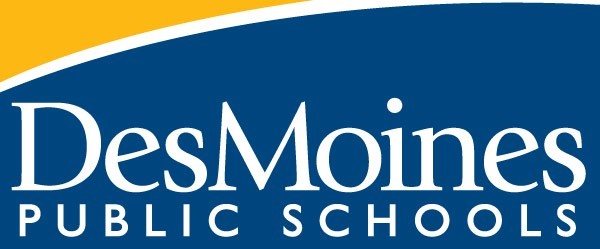 